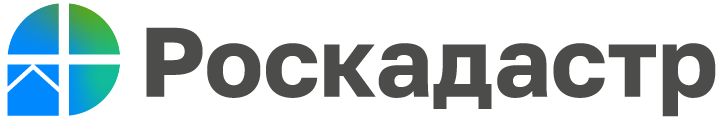 Специалисты филиала ППК «Роскадастр» по Владимирской области разъяснят порядок получения невостребованных документов17 марта 2023 года филиал ППК «Роскадастр» по Владимирской области проведет горячую линию для граждан по вопросам получения невостребованных документов.Получив государственную услугу, заявители не всегда забирают документы вовремя. В рамках Федерального закона от 13.07.2015 № 218-ФЗ «О государственной регистрации недвижимости», готовые к выдаче документы хранятся в офисах МФЦ 45 календарных дней.Неполученные в установленные сроки документы передаются на бессрочное хранение в филиалы ППК «Роскадастр». Выдача невостребованных документов в филиалах осуществляется бесплатно. При заказе документов курьером заявитель оплачивает услуги доставки. Стоимость доставки документов для каждого региона утверждена приказом ППК «Роскадастр» от 13.01.2023 № П/022-23. При этом для ветеранов и инвалидов Великой отечественной войны, детей-инвалидов, инвалидов с детства I группы, а также инвалидов первой и второй групп данная услуга предоставляется бесплатно.Как узнать местоположение документов? Где их можно получить и какие документы необходимо предъявить при получении? На эти и другие вопросы относительно получения невостребованных документов 17 марта 2023 года с 9-00 до 11-30 ответят эксперты филиала ППК «Роскадастр» по Владимирской области по телефону 8 (4922) 77-88-78.Материал подготовлен пресс-службой Управления Росреестра и филиала ППК «Роскадастр»по Владимирской областиКонтакты для СМИ:Управление Росреестра по Владимирской областиг. Владимир, ул. Офицерская, д. 33-аОтдел организации, мониторинга и контроля(4922) 45-08-29(4922) 45-08-26Филиал ППК «Роскадастр» по Владимирской областиг. Владимир, ул. Луначарского, д. 13АОтдел контроля и анализа деятельности(4922) 77-88-78